कार्यालय प्राचार्य,शासकीय नवीन महाविद्यालय,बेरला,जि .-बेमेतरा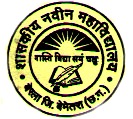 महाविद्यालय का ईमेल : collegeberla2008@gmail.comवेबसाइट: govtcollegeberla.in,फ़ोन नं: 7825297300] 07825287744,कॉलेज कोड:1705क्र............./स्था./राज/ 20                                                               बेरला,दिनांक.../..../20    STAKEHOLDERS FEEDBACK   - CONSOLIDATED ACTION TAKEN REPORT (2020-21)On the basis of the analyses of the feedbacks collected from the stakeholders  i.e. Students and  Teachers during  past five years i.e. 2015-2021, several actions were taken hitherto by the college Admin & IQAC to facilitate the student in their continuous process of learning and the college the teachers in their persistent process of teaching and thereby improving the student centric  amenities, teaching tools, educational quality and administrative efficiency of the College .A consolidated list of these actions undertaken during last five year is provided below:Enhancement of women safety & security in college campus.Augmentation of admission opportunities in the college.Infrastructure augmentation of academic and physical facilities in college.Construction of a new cycle stand outside the college campus.Facilitating the availability of high speed Wi-Fi Facility in College campus.Enhancement of seating capacity of the College.Improvement in Common room facilities of the College.Making of a new and improved Girl`s common room.Enhancement of RO drinking water facility in the College.Enhancement of toilet facilities in the College. Enhancement of cultural and sports activities and events in the College. Establishment of a stationery shop in the College.Initiation & commencement of three new academic programmes namely M.Sc. PHYSISC and M.A. HINDI in the College.Enhancement of ICT based teaching – learning aids and tools in the College.